“Put simply, life is a God-given opportunityto become who we are, to affirm our owntrue spiritual nature, claim our truth, appropriateand integrate the reality of our being, but most of all, 
to say ‘Yes’ to the One who calls us the Beloved.”Henri J.M. NouwenDearly Beloved in Christ,Life is an opportunity and a journey — a journey to say “Yes” to the God who calls us Beloved. Life is a journey to love, to welcome and to invite; a journey to create peace and to live generously.The Journey to Generosity is about participating in God’s own inexhaustible generosity. But first we must believe that God’s love, healing, and forgiveness are inexhaustible. We must overcome our trepidation about God’s nature so that we can say “Yes” to God’s call to partnership.If this sounds like a great risk, consider also these words of Bishop NT Wright: “When we give, you might say, we are rolling the dice in a game, the outcome of which we are already certain. God is love. And loving is giving.”I invite you this year to take the risk of believing the outcome is certain and to participate in the inexhaustibleness of God by confidently joining our journey to greater generosity. Please consider committing to a standard of giving that reflects your standard of living. For many, that means giving 10 percent (the biblical tithe) of their annual income to God’s work through Good Shepherd. For others, tithing is a goal they are working toward by increasing their giving two or three percent each year.Let us walk together on this Journey to Generosity so the glory of God might shine brighter through the mission and ministries of this parish called after the name of the One who is always shepherding and leading his beloved flock, the Good Shepherd!Faithfully,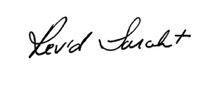 The Reverend Sarah L. BronosRector